Janet Heap – sunshine in her smileJanet’s celebration service on March 8th was an uplifting occasion for we were remembering a lovely Christian lady.  With her soft Scottish accent which she never lost despite all her years in Yorkshire and her frequent smile, Janet brought love and joy into many lives.  Over 60 of us sang ‘Abide with Me’ before we heard John Widdop read part of St. Paul’s tribute to love then Sue took over with a moving summary of her mother’s life and character.Janet, 85, came from a generous and resourceful Gretna family and from an early age her passion was dancing!  It was at a dance in Blackpool in September 1959 that she met Colin and they went to that year’s Morecambe and Wise show on the pier. They married – in Gretna of course - a little later and eventually moved as a family to Lightcliffe in 1968.Janet was involved with PTAs at the children’s schools and with all the activities of the URC and Joint Churches Social Committee. She was employed at Rowntree Mackintosh in the sales department.  She even learned to watch cricket with some understanding though never loving the game, tolerating it as an English idiosyncrasy!  Sue ended by saying we are saddened by our loss but grateful for all she brought into our lives.We then all sang ‘The Lord’s my Shepherd’ and after prayers led partly by Joan Widdop we closed with a flourish in ‘To God be the glory’. Pat Evans was once again at the organ.  After the commendation we listened to Morecambe and Wise’s signature  ‘Bring me Sunshine’ – Janet certainly did that!  Donations were for Ileostomy Association and Diabetes UK.							Chris RobinsonPlease email any items for the notice sheet to the following people:Alison wheatlys@btopenworld.com  Pat patssleigh@aol.comCaroline caroline1.stead@btinternet.com  Debbie debbiestorylbc@aol.com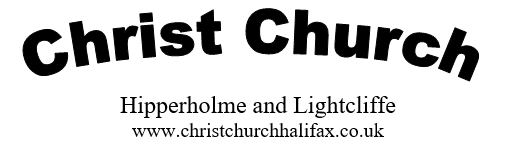 Join our Prayer Circle downstairs (in the Prayer Room at the bottom of the stairs) at 10.00am for a short time of prayer before worship.  All are welcome.Morning Worship begins at 10.30, and today is led by Mr Craig Brown.The bible readings this morning are Philippians 3:17 – 4:1, Luke 9: 28-36After the service you are invited to come downstairs to the Hall where coffee & biscuits are served.  The Prayer Room is available for quiet reflection or a time of sharing.Evening worship at Brighouse Central MC at 6:00, is led byRevd Mark Cheetham and includes Holy Communion.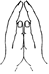 Today we pray for the people and the church in India, Stones Methodist Church and Revd Francis Neil and the United Church Kirkheaton.  Locally, we pray for those living on Lydgate Park and visitors to our Good as New and Call in for coffee and all involved in Luncheon club.Find us on Facebook  and twitter. Missed a service?  Most of our service sermons are recorded & some are on website at http://www.christchurchhalifax.co.uk/previous-services/. Others are available from Debbie.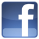 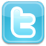 We occasionally take photos during our worship to use on our website and social media pages. If you do not want to appear in these photos, please make a vestry steward awareThis Week at Christ ChurchLooking AheadActivities week commencing Sunday 24th March:   Monday 25: Sorting for Good as New; Lent Group; Tuesday 26: Art and Tai Chi, Tuesday Evening Fellowship; Wednesday 27: Open to God, Call in for Coffee and Good as New, Stay and Play; Thursday 28: Kurling and Gentle Exercise, Choir, Website meeting; Friday 29: Good as New, Lunchclub, Pilots; Sunday 31: Worship – Revd Patrick Taylor.Contact Details:Minister – Rev. Patrick Taylor – 01484 718948 – Patrick.taylor259@btinternet.comSecretary – Miss Karen Bridge – 01422 201940 – kjbtanhouse@live.co.uk“But our citizenship is in heaven, and it is from there that we are expecting a Saviour, the Lord Jesus Christ.”       Philippians 3:20.~~~~~~~~~~~~~~~~~~~~~~~~HOLIDAY AT HOMEThe dates have been fixed for a slightly shorter holiday this year –Tuesday 23rd July and Thursday 25th July.Please will all helpers and holiday makers save the date!Looking forward to a super time.Christ Church, with the Staying Well Team, is hosting a HEALTHY MINDS INFORMATION DAY on Friday 5th April, 10:00am – 2:30pm.There will be several  presentations from different services/speakers, refreshments including lunch, and a Drop-in service from Rowlands Pharmacy. All are welcome – it’s free – but please sign the list on the board in the Hall if you would like to come.GOOD AS NEW If you feel you could spare a couple of hours occasionally, maximum of once a month on a Wednesday morning or a Friday morning to help at the Good As New it would be very much appreciated. We are struggling if our helpers are away or ill and cannot do a swap. Please have a word with Andrea or Joan if you could help. Thank you!The funeral service for Mary Armitage will take place on Monday 1st April.~~~~~~~~~~~~~~~~~~~~~~~~~Monday 1809:30 13.30Sorting for the Good as New – AnnexeLent Group – 19 The CrescentTuesday 1913:0013:1515:30Community Choir rehearsalArt – HallTai Chi – HallWednesday 2010:0010:0013:30Open to God – Highgate MCGood as New Sale and Coffee – HallStay and Play – HallThursday 2113:4515:0019:0020:00Kurling - HallGentle Exercise - HallCommunity Choir – Worship AreaWebsite MeetingFriday 2210.0018:30Good as NewCrossroads Lunch Club CLOSEDPilotsSunday 2410:0010:3018:00Prayer Circle – Prayer RoomMorning Worship – Revd Patrick TaylorEvening Worship – at Brighouse MC